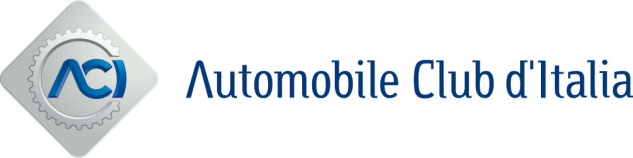 Roma, 8 aprile 2024MERCATO AUTOVEICOLIACI: IN CALO A MARZO IL MERCATO DELL’USATO    SU CUI PESANO DUE GIORNATE lAVORATIVE IN MENOSegno meno a marzo per il mercato dell’usato, condizionato dalla presenza di due giornate lavorative in meno rispetto all’analogo mese del 2023. I passaggi di proprietà delle autovetture al netto delle minivolture (trasferimenti temporanei a nome del concessionario in attesa della rivendita al cliente finale) hanno messo a bilancio un calo del 2,1% rispetto a marzo 2023, che tuttavia in termini di media giornaliera si converte in un apprezzabile incremento del 7,3%. Per ogni 100 autovetture nuove ne sono state vendute 162 di seconda mano nel mese di marzo e 181 nel primo trimestre dell’anno.Nessuna novità di rilievo per quanto riguarda le motorizzazioni. Sul mercato dell’usato anche a marzo continuano a prevalere le alimentazioni tradizionali (gasolio e benzina), mentre prosegue la rimonta delle vetture ibride a benzina, che con un aumento mensile del 41,3% hanno raggiunto una quota di mercato del 6,8%. In crescita anche le compravendite di elettriche (+48,4%) e ibride a gasolio (+70,6%), la cui incidenza resta sempre estremamente limitata (rispettivamente 0,7% e 1,2%). In cima alla classifica delle minivolture si confermano ancora una volta le motorizzazioni diesel (49,3% di quota a marzo 2024, in diminuzione rispetto a marzo 2023, quando era il 53,5%). L’incidenza delle ibride a benzina si attesta all’8,5% e quella delle auto a gpl al 7,5%. In evidenza, infine, il balzo del 71,9% delle ibride a gasolio, nonostante la loro percentuale sul totale delle minivolture resti ancora al di sotto del 2%. Bilancio in rosso anche per i passaggi di proprietà dei motocicli che, al netto delle minivolture, hanno messo a segno un decremento mensile del 12,3% rispetto al marzo 2024, che resta in terreno negativo anche calcolando i due giorni lavorativi in meno (-3,9% la media giornaliera).Nei primo trimestre 2024 rispetto allo stesso periodo del 2023 i trasferimenti netti di proprietà hanno archiviato incrementi dell’8% per le autovetture, dello 0,7% per i motocicli e del 6,4% per tutti i veicoli.I dati sono riportati nell’ultimo bollettino mensile “Auto-Trend”, l’analisi statistica realizzata dall’Automobile Club d’Italia sui dati del PRA, consultabile sul sito www.aci.it .In aumento a marzo le procedure di radiazione nel settore delle quattro ruote. Le radiazioni di autovetture hanno registrato un aumento dell’8,3% rispetto a marzo 2023, che sale ulteriormente al 18,6% in termini di media giornaliera. Il tasso unitario di sostituzione mensile è pari a 0,59 (ogni 100 auto nuove ne sono state radiate 59), attestandosi a 0,73 nel primo trimestre dell’anno. In terreno negativo, al contrario, le radiazioni di motocicli, che a marzo registrano un decremento mensile del 6,8%, che tuttavia si converte in un aumento del 2,1% in termini di media giornaliera.Da gennaio a marzo 2024 rispetto allo stesso periodo del 2023 le radiazioni hanno archiviato incrementi del 25,1% per le autovetture, del 12,8% per i motocicli e del 24,7% per tutti i veicoli.  RADIAZIONI E USATO A MARZO      Fonte: ACI – Automobile Club d’Italia      (*) Al netto delle minivolture   RADIAZIONI E USATO DA GENNAIO A MARZO      Fonte: ACI – Automobile Club d’Italia      (*) Al netto delle minivolture   2023: RADIAZIONI AUTOVETTURE SECONDO LA CLASSE EURO (Val. %)      Fonte: ACI – Automobile Club d’Italia CONFRONTO PRIME ISCRIZIONI–PASSAGGI AUTOVETTURE PER ALIMENTAZIONE             Fonte: ACI – Automobile Club d’Italia             NOTA: Le variazioni percentuali sono calcolate rispetto ai valori assoluti delle formalità non inseriti in tabella.AUTOVETTURE: QUADRO PROVINCIALE (Marzo 2024)        Fonte: ACI – Automobile Club d’ItaliaRADIAZIONIRADIAZIONIRADIAZIONIPASSAGGI DI PROPRIETA’ (*)PASSAGGI DI PROPRIETA’ (*)PASSAGGI DI PROPRIETA’ (*) MAR ’23 MAR ’24Var. % MAR ’23 MAR ’24Var. %AUTO92.05599.7058,3280.945275.126-2,1MOTO11.00710.261-6,864.03856.185-12,3TUTTI I VEICOLI114.152120.2385,3393.114375.314-4,5RADIAZIONIRADIAZIONIRADIAZIONIPASSAGGI DI PROPRIETA’ (*)PASSAGGI DI PROPRIETA’ (*)PASSAGGI DI PROPRIETA’ (*) GEN-MAR ’23GEN-MAR ’24Var. %GEN-MAR ’23GEN-MAR ’24Var. %AUTO259.543324.78125,1750.849811.2118,0MOTO30.94934.89612,8141.728142.7030,7TUTTI I VEICOLI320.334399.48024,71.022.1161.087.4286,4GENFEBMARAPRMAGGIULUGAGOSETOTTNOVDICTOTALEEURO 00,92,50,91,6EURO 11,73,81,42,5EURO 215,013,812,813,8EURO 324,218,422,021,2EURO 434,930,937,834,1EURO 5-621,716,422,819,9Non identificato 1,614,22,26,9QUOTA DI MERCATO (%)QUOTA DI MERCATO (%)QUOTA DI MERCATO (%)QUOTA DI MERCATO (%)QUOTA DI MERCATO (%)MAR ’23MAR ’24Var. %GEN-MAR ’23GEN-MAR ’24Var. %PASSAGGI AL NETTO MINIVOLTUREPASSAGGI AL NETTO MINIVOLTUREPASSAGGI AL NETTO MINIVOLTUREPASSAGGI AL NETTO MINIVOLTUREPASSAGGI AL NETTO MINIVOLTUREBENZINA 37,0%36,6%-2,937,5%36,9%7,0DIESEL46,9%44,4%-7,246,4%44,7%4,8BENZINA/GPL7,1%7,6%4,67,2%7,5%13,9BENZINA/METANO2,0%1,9%-9,92,1%1,9%-2,3METANO0,6%0,5%-17,70,6%0,5%-3,7ELETTRICO0,5%0,7%48,40,4%0,6%59,5IBRIDO-BENZINA4,7%6,8%41,34,7%6,4%46,4IBRIDO-GASOLIO0,7%1,2%70,60,7%1,1%86,8MINIVOLTUREMINIVOLTUREMINIVOLTUREMINIVOLTUREMINIVOLTUREBENZINA 29,1%29,4%-0,829,3%29,7%11,4DIESEL53,5%49,3%-9,453,1%49,6%2,5BENZINA/GPL7,1%7,5%3,77,3%7,5%13,3BENZINA/METANO1,9%1,7%-10,82,0%1,7%-4,8METANO0,6%0,6%-1,40,7%0,6%1,1ELETTRICO0,8%1,1%31,60,8%1,0%41,5IBRIDO-BENZINA5,9%8,5%42,75,8%8,1%52,8IBRIDO-GASOLIO1,0%1,8%71,91,0%1,7%78,9RADIAZIONIRADIAZIONIRADIAZIONIPASSAGGI NETTIPASSAGGI NETTIPASSAGGI NETTIProvincia20232024 Var. %20232024 Var. %AL (Alessandria)7387674,02.0242.1787,6AT (Asti)     3413564,31.0551.046-0,8BI (Biella)     291285-2,29951.0000,5CN (Cuneo) 9591.0459,03.0912.827-8,5NO (Novara)   729622-14,71.6741.7202,7TO (Torino)    2.8182.784-1,210.86110.678-1,7VB (Verbania)   2532789,7873734-15,9VC (Vercelli)   334317-5,2849832-2,0PIEMONTE6.4636.453-0,221.42221.015-1,9AO (Aosta)   240193-19,4668654-2,1VALLE D'AOSTA240193-19,4668654-2,1BG (Bergamo)   1.4921.70614,34.9974.976-0,4BS (Brescia)    1.8842.0207,26.3556.158-3,1CO (Como)    9591.25931,32.8652.803-2,2CR (Cremona)   6016589,51.6171.6280,7LC (Lecco)    54360110,71.4431.405-2,7LO (Lodi)    426356-16,51.0621.0680,6MN (Mantova)    779730-6,22.0982.085-0,6MI (Milano)    5.5397.52835,912.39312.5060,9MB (Monza Brianza)1.1731.44222,93.7243.8964,6PV (Pavia)   9059252,22.8022.8050,1SO (Sondrio)    284271-4,4894846-5,4VA (Varese)    1.2991.4138,74.0104.007-0,1LOMBARDIA15.88418.90819,044.26044.183-0,2BZ (Bolzano)   1.1561.1862,64.3502.619-39,8TN (Trento)    1.2361.054-14,73.4223.184-6,9TRENTINO A.A.2.3922.240-6,47.7725.803-25,3BL (Belluno)28034222,09559913,8PD (Padova)   1.4711.5545,64.1454.1640,4RO (Rovigo)41646110,81.0781.1113,1TV (Treviso)      1.5481.6063,73.9074.0363,3VE (Venezia)   1.2691.3163,73.3013.4033,1VR (Verona)    1.6191.6471,74.5204.5781,3VI (Vicenza)   1.5821.76111,33.9733.9810,2VENETO8.1858.6876,121.87922.2641,8GO (Gorizia)   23025711,9689650-5,7PN (Pordenone)   67474310,31.4491.5255,2TS (Trieste)     3263321,79219321,2UD (Udine)1.0431.16311,52.5322.7498,6FRIULI V.G.2.2732.4969,85.5915.8554,7GE (Genova)     1.058929-12,23.2773.004-8,3IM (Imperia)     27233623,4898891-0,8SP (La Spezia)    24029522,79369390,3SV (Savona)   410344-16,21.2361.150-6,9LIGURIA1.9801.902-3,96.3475.985-5,7BO (Bologna)    1.4101.5439,44.1934.158-0,8FE (Ferrara)    630621-1,41.6021.6040,1FO (Forlì)    58566012,91.8421.826-0,9MO (Modena)   1.1201.1452,23.5653.484-2,3PR (Parma)    56363112,12.1212.1752,6PC (Piacenza)4154559,61.3721.4646,7RA (Ravenna)    725681-6,01.7401.8657,2RE (Reggio Emilia)  8861.00313,22.6582.8547,4RN (Rimini)    41248116,71.3571.3640,6EMILIA ROMAGNA6.7467.2207,020.45020.7941,7NORD44.16348.0998,9128.389126.553-1,4AR (Arezzo)     45251714,41.6821.666-1,0FI (Firenze)     1.5292.54766,63.9744.1464,3GR (Grosseto)   36543218,31.1141.1200,6LI (Livorno) 44049211,81.4281.4290,0LU (Lucca)    44658731,61.8611.762-5,3MS (Massa Carrara) 19725730,7887754-15,0PI (Pisa)    51360017,01.8121.8461,9PT (Pistoia)566551-2,71.5691.532-2,4PO (Prato)     27937132,91.0911.1182,5SI (Siena)     39254338,51.3801.280-7,2TOSCANA5.1796.89633,216.79816.652-0,9PG (Perugia)   1.1231.1351,13.4343.4891,6TR (Terni)     353337-4,61.1121.093-1,7UMBRIA1.4761.472-0,34.5464.5820,8AN (Ancona)    71982514,82.1262.2716,8AP (Ascoli Piceno)     3093213,7901870-3,4FM (Fermo)2632899,7790757-4,2MC (Macerata)    46854115,61.3441.4245,9PU (Pesaro e Urbino) 4164569,61.4211.369-3,6MARCHE2.1752.43111,86.5826.6911,7FR (Frosinone)   7337644,32.6482.471-6,7LT (Latina)82292312,22.9322.808-4,2RI (Rieti)     315287-9,0837821-1,9RM (Roma)   7.4988.50813,520.43519.409-5,0VT (Viterbo)   5776288,91.7661.692-4,2LAZIO9.94511.11011,728.61827.201-5,0CENTRO18.77521.91016,756.54455.126-2,5AQ (L'Aquila)   5365798,01.4391.388-3,6CH (Chieti)   54869827,41.8041.8180,8PE (Pescara)    43249614,81.4461.421-1,8TE (Teramo)   4875145,51.4951.5111,0ABRUZZO2.0032.28714,26.1846.137-0,8CB (Campobasso)    24032635,71.0931.1394,2IS (Isernia)   1.373149-89,1466418-10,2MOLISE1.613475-70,61.5591.558-0,1AV (Avellino)   519512-1,41.8821.848-1,8BN (Benevento)    3553693,81.2631.2620,0CE (Caserta) 1.1741.34014,24.5114.5591,1NA (Napoli)     3.8934.28610,112.59412.326-2,1SA (Salerno)  1.2351.36810,85.1094.980-2,5CAMPANIA7.1767.8759,725.35924.976-1,5BA (Bari)    1.8981.9774,15.9326.0211,5BT (Barletta Andria Trani)5305656,61.7961.695-5,6BR (Brindisi)5976295,42.0102.0431,7FG (Foggia)7527925,43.1363.098-1,2LE (Lecce)   1.2931.3897,43.5993.5980,0TA (Taranto)   66086030,22.7512.568-6,7PUGLIA5.7306.2118,419.22419.023-1,0MT (Matera)     23025310,28919102,1PZ (Potenza)    42051622,81.6921.7322,4BASILICATA65076918,42.5832.6422,3CZ (Catanzaro)         36944721,11.5611.6435,2CS (Cosenza)    8258472,63.3843.256-3,8KR (Crotone)    190175-7,77077637,9RC (Reggio Calabria)489462-5,62.3722.4653,9VV (Vibo Valentia)14717619,9684627-8,4CALABRIA2.0202.1074,38.7088.7530,5AG (Agrigento)   659578-12,31.8171.768-2,7CL (Caltanissetta)3553724,71.0751.1052,8CT (Catania)   1.7911.645-8,25.8885.673-3,6EN (Enna)     2282332,4727673-7,5ME (Messina)   8429087,82.8292.531-10,5PA (Palermo)     1.7181.7431,55.4095.069-6,3RG (Ragusa)  4934991,21.7421.525-12,5SR (Siracusa)    662561-15,32.0741.992-3,9TP (Trapani)    789626-20,62.1251.921-9,6SICILIA7.5377.165-4,923.68622.256-6,0CA (Cagliari)61379028,92.2722.122-6,6NU (Nuoro)  3393616,41.1601.029-11,3OR (Oristano)   26329110,5807800-0,9SS (Sassari)    81092714,42.6572.475-6,9SU (Sud Sardegna)36343920,91.8131.677-7,5SARDEGNA2.3882.80717,58.7098.103-7,0SUD E ISOLE29.11729.6972,096.01293.447-2,7